SundayMondayTuesdayWednesdayThursdayFridaySaturday5:00 AMFIT 360TRX .PATSpin PATFit 360TRX. PAT5:30 AMSunrise Core. PatFit 3606:00 AMSpin. NatalieYOGA.PAT                 (YOGA STUDIO)ROK Core. MeganSpin . TommyTRX. PATSpin . PatFit 360Spin . Pat Spin .Pat6:30AMLegs & Glutes. Megan7:00 AMBoxing.MEGANBoxing. MEGANSunrise Core . Pat7:15 AMSpin . Tommy7:30 AMSpin . Pat8:00 AM8:15 AMBoxing. JayFIT 360Fit 360FIT 360HIIT Pilates  (PILATES STUDIO)8:30 AMSpin. TommyStep & Sculpt . MeganSpin. Steve S. Pilates Circuit (UPSTAIRS STUDIO)Boxing BootCamp. MEGANTRX .PAT8:45 AMFIT 360FIT 36090 min. SpinFlex. Marnie9:00 AM9:15AMFIT 360Zumba Spin  Fit 360*Workshop.KEN9:30 AM9:45AMKick, Pedal & Push . TommyROK Body Circuit. JillFIT 360Spin .  CarlaSpin . Tommy  Fit 360YOGA. PAT(YOGA STUDIOTRX.JOE10:00AM10:15AM . Jill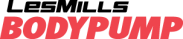 TRX .CHRISTINEYOGA .PAT           (YOGA STUDIO)SpinFlex.  Jill. Jill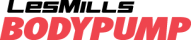 Fit 360YOGA .PAT (YOGA STUDIO) FIT 36010:30AMHIIT Pilates CARLA (PILATES STUDIO)SundayMondayTuesdayWednesdayThursdayFridaySaturday11:00 AMTRX.  JILLSenior Fit.
MargaretSenior Fit. MariaZumba11:15AMHealthy Backs & Stretching. MariaSenior Fit. Jill11:30AMZumba Gold. Andrea12:00 PMZumba. Nando4:30 PMSpin . JoanneFit 3605:00 PM5:20 PM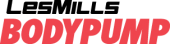 5:30 PMFIT 360YOGA. PAT   (YOGA STUDIO)Insanity. MeganTRX. JOEFit 360TRX. JOEYOGA .PAT(YOGA STUDIO)6:00PMROK Core. Megan Fit 360Fit 360*Workshop.KENFit 3606:15PMZumba. Louraine6:30 PMSpin.Tommy  ZumbaSpinflex . JillKangooSpin . Tommy7:00 PMFIT 360Boxing .MEGAN Fit 360YOGA PAT(YOGA STUDIO)Boxing .MEGANFit 360Spin. Tommy7:30 PMPilates Barre CARLAFit 360